BURUNDI FREE METHODIST CHURCHINTERNATIONAL CHILD CARE MINISTRIES-HCDCASE STORYEvery month Burundi International Child Care Ministries team visits the small family projects that are being implemented by families of church leaders in order to follow up the ongoing of those projects. Those projects are mostly farming and life stocks, business and raising animals.For the fourteen projects we visited in Cibitoke area one of the forty four districts we have in the Burundi Free Methodist Church, we were very much encouraged because the family projects are giving very good results. We found some growing rice as their projects, others raising goats, chickens and pigs and others beans and corn. The animals are multiplying amazingly, the crops are very nice to see and harvest is very good and big. Below are pictures with a brief description of those different family projects. Picture no 1 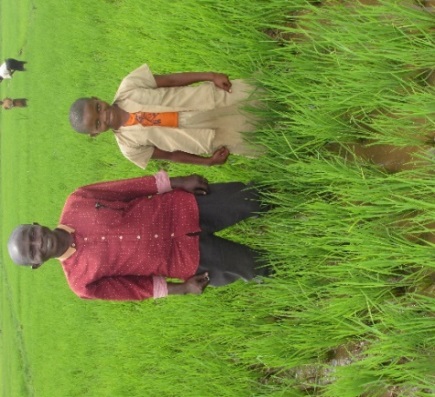 Picture no 2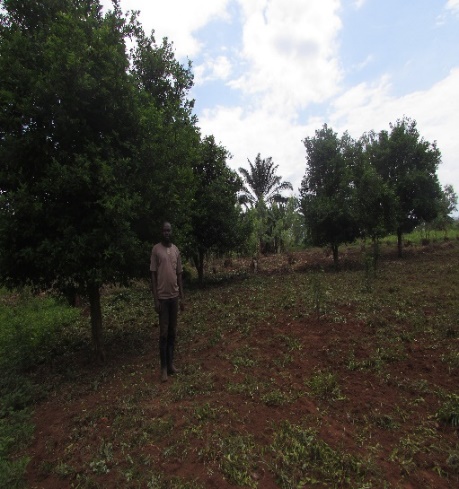 Picture no 3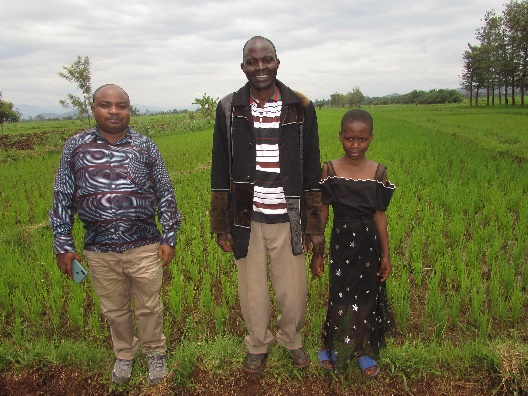 Picture no 4 BU315-09811 Belyse Beline Igirubuntu (same as above)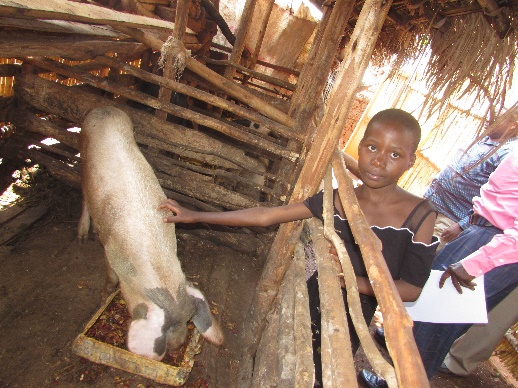 Picture no 5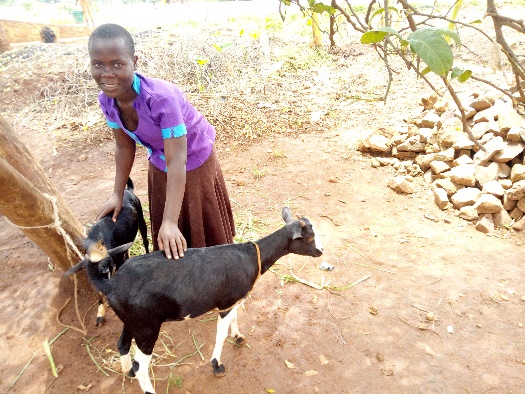 Picture no 6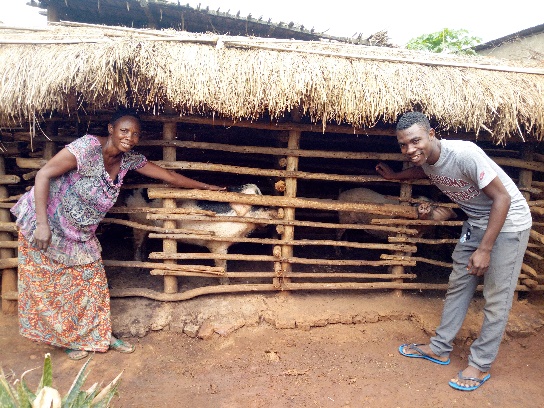 Picture no 7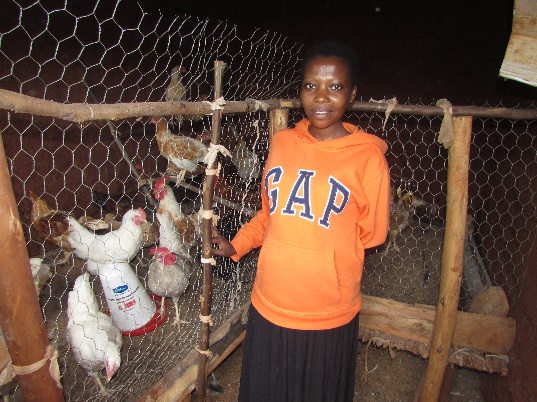 Picture no 8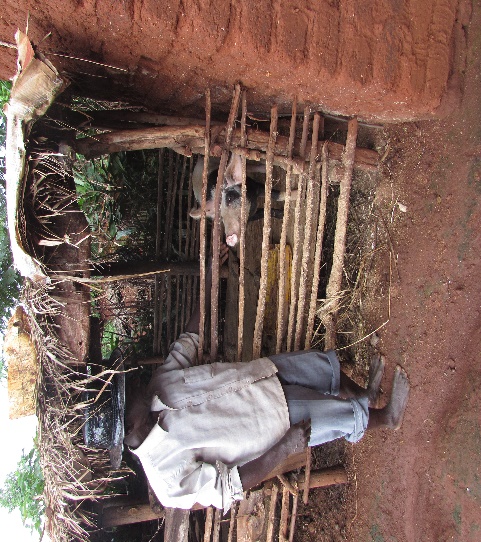 Picture no 9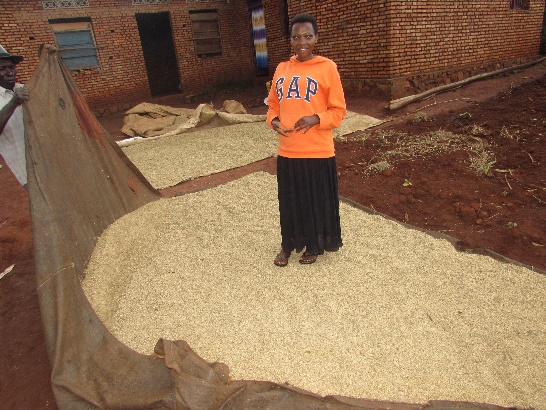 Picture no 10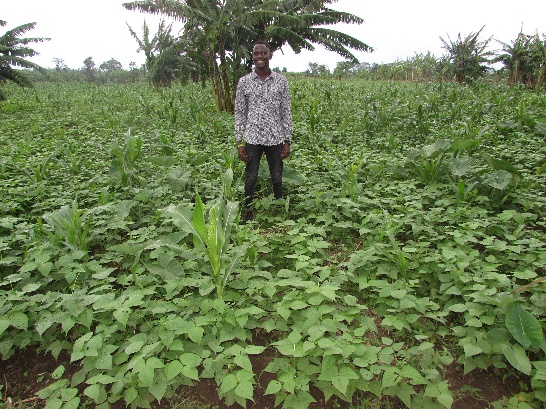 Let us just conclude this case story by saying that the visited families mentioned some challenges they face when implementing their small family projects. As the team doing follow up, we tried to give them ideas on how to overcome those challenges. May the Lord continue to bless all sponsors involved in financing children and their families in those family projects. Augustin/NC